MINISTERE DE L'EDUCATION NATIONALEC.A.P.CONSTRUCTION DES CARROSSERIESSession : 2016EP2 – Réalisation d'interventions sur un véhicule2ème  partie : Réalisation d'opérations de construction d'éléments de carrosserieDurée : 4h	Coef. : 12DOSSIER SUJETCe dossier comprend un dossier sujet : 3 pages numérotées de 1/3 à 3 /3.Mise en situationVous venez d’obtenir un CDD dans l’entreprise « toylander ».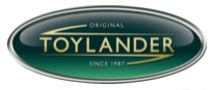 Cette entreprise fabrique des répliques de véhicule pour enfant électrique.Le chef d’atelier vous confie la réalisation d’un « bloc accélérateur ».Conditions de réalisationTravail demandéVous devez :réaliser toutes les pièces nécessaires à la réalisation du « bloc accélérateur ».assembler le support rep :1  et la plaque de fond rep : 2 par soudure. assembler la platine pédale rep :6 et le tube rep :7. réaliser le montage complet du « bloc accélérateur ».Attention les flans de tôle et les pièces que l’on vous donne ne sont peut-être pas aux bonnes dimensions vous devez les contrôler avant de commencer les tracés.Les tolérances des pièces sont inscrites dans le cartouche de chaque dessin de définition.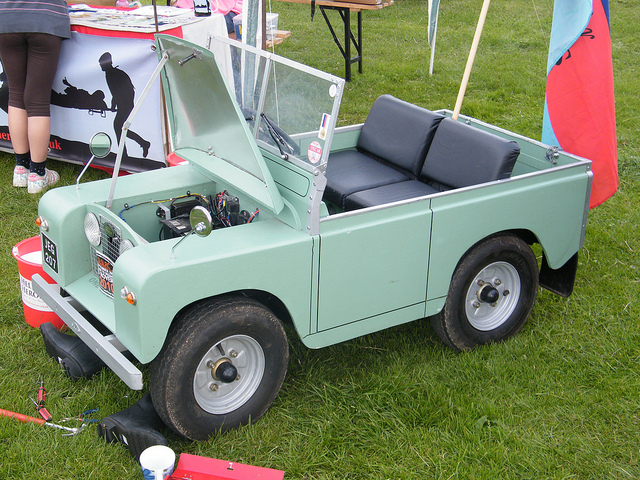 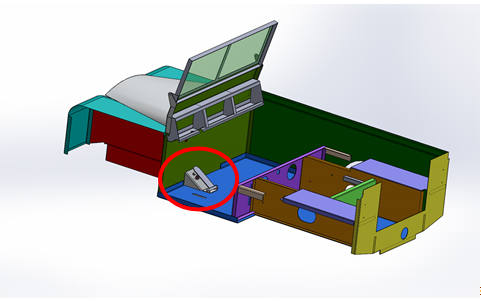 Vue d’un véhiculeEmplacement du bloc accélérateur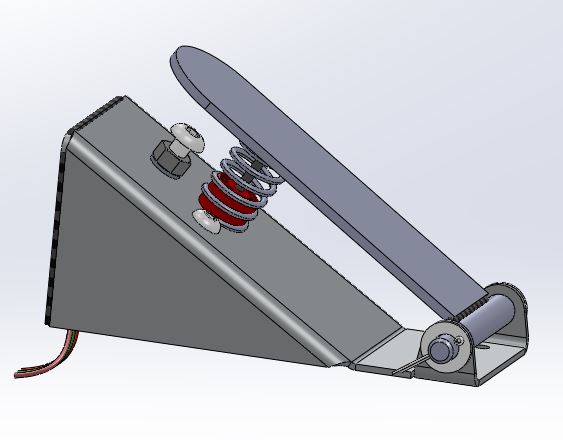 Bloc accélérateur Bloc accélérateur DocumentationsMatière d’œuvreoutillageUn dossier technique et ressources comprenant :Un dessin d’ensemble avec nomenclatureUn dessin d’ensemble du « bloc pédale »Un dessin d’ensemble de la pédaleDes dessins de définition des éléments composant le « bloc pédale »Un abaque de pliageUn tube 10-1, EN 6060 T5(AGS) longueur 100Un flan de tôle damier 
300 x 200 x 2/3.5 AG3 57-54Un flan de tôle damier
200 x 80 x 3/4.5 AG3 57-54Un axe acier Ø8 x 100 A37 Deux écrous a sertir Un capteur de position linéaire RS 317-780La visserie Le matériel de traçage traditionnel.Une guillotine.Une presse plieuseUne meuleuse droite (avec disque à tronçonner)Une perceuseUne meuleuse d’angle électrique Ø115Un poste à souder TIG-MIGL’outillage traditionnel du carrossier constructeurEncocheuseScie sauteuse